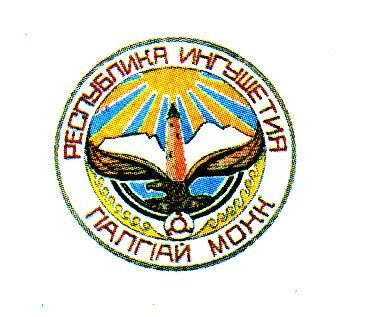 ГIАЛГIАЙ  РЕСПУБЛИКАЗАКОН«ГIалгIай Республике дешарах» долча ГIалгIай Республика  Закона 3 статье хувцамаш юкъедахьара хьакъехьа  ТIаийцадГIалгIай РеспубликаХалкъа Гуллама	                                    2016 шера 22  декабреСтатья 1«ГIалгIай Республике дешарах» долча ГIалгIай Республика Закона 3 статье хувцамаш юкъедахьара долча 2014 шера 3 февралерча №5-РЗ йолча ГIалгIай Республика  Закона (газет «ГIалгIайче», 2014, 6 феврале; 2015, 5 феврале; Бокъон хоама официальни интернет-портал (www.pravo.gov.ru) 2015, 14 декабре, №0600201512140002; 2016, 2 июне) 3  статьяй 4 даькъе  хувцам юкъехьо укх редакце из дIа а яздеш:«4. ГIалгIай Республика  паччахьалкхен Iаьдала органий бокъо я муниципальни дешара организацешка а керттерча юкъара дешара программайх паччахьалкхен аккредитаци йолча доалахьарча юкъарча дешара организацешка а дешаш долча берашта кхачанна  Iалашо е совнагIа финансировани е, иштта берашта совнагIа дешар Iомаде паччахьалкхен новкъостал де, цу даькъе муниципальни дешара организацешка а берашта лаьрхIа совнагIа дешара программаш кхоачашъеча доалахьарча дешара организацешка а кхоачашъяра финансови Iалашо е.».    Статья 2Ер Закон низаца чIоагIденна болх бе долалу ер официально  кепатехача дийнахьа денз.ГIалгIай Республика	Мехкда                                                                             Евкуров Ю.Б.         г. Магас2016 шера «_____»___________         №______